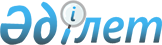 Бәйтерек ауданы мәслихатының 2019 жылғы 31 желтоқсандағы №42-2 "2020-2022 жылдарға арналған Бәйтерек ауданының бюджеті туралы" шешіміне өзгерістер енгізу туралы
					
			Күшін жойған
			
			
		
					Батыс Қазақстан облысы Бәйтерек аудандық мәслихатының 2020 жылғы 21 желтоқсандағы № 58-2 шешімі. Батыс Қазақстан облысының Әділет департаментінде 2020 жылғы 21 желтоқсанда № 6564 болып тіркелді. Күші жойылды - Батыс Қазақстан облысы Бәйтерек аудандық мәслихатының 2021 жылғы 30 наурыздағы № 3-7 шешімімен
      Ескерту. Күші жойылды - Батыс Қазақстан облысы Бәйтерек аудандық мәслихатының 30.03.2021 № 3-7 шешімімен (алғашқы ресми жарияланған күнінен бастап қолданысқа енгізіледі).
      Қазақстан Республикасының 2008 жылғы 4 желтоқсандағы Бюджет кодексіне және Қазақстан Республикасының 2001 жылғы 23 қаңтардағы "Қазақстан Республикасындағы жергілікті мемлекеттік басқару және өзін-өзі басқару туралы" Заңына сәйкес аудандық мәслихат ШЕШІМ ҚАБЫЛДАДЫ:
      1. Бәйтерек ауданы мәслихатының 2019 жылғы 31 желтоқсандағы №42-2 "2020-2022 жылдарға арналған Бәйтерек ауданының бюджеті туралы" шешіміне (Нормативтік құқықтық актілерді мемлекеттік тіркеу тізілімінде № 5926 тіркелген, 2020 жылы 6 қаңтарда Қазақстан Республикасының нормативтік құқықтық актілерінің эталондық бақылау банкінде жарияланған) мынадай өзгерістер енгізілсін:
      1-тармақ мынадай редакцияда жазылсын:
      "1. 2020-2022 жылдарға арналған аудандық бюджет 1, 2 және 3-қосымшаларға сәйкес, соның ішінде 2020 жылға келесі көлемдерде бекітілсін:
      1) кірістер – 15 803 758 мың теңге:
      салықтық түсімдер – 2 207 948 мың теңге;
      салықтық емес түсімдер – 8 296 мың теңге;
      негізгі капиталды сатудан түсетін түсімдер – 93 081 мың теңге;
      трансферттер түсімі – 13 494 433 мың теңге;
      2) шығындар – 17 893 800 мың теңге;
      3) таза бюджеттік кредиттеу – 433 262 мың теңге:
      бюджеттік кредиттер – 564 142 мың теңге;
      бюджеттік кредиттерді өтеу – 130 880 мың теңге;
      4) қаржы активтерiмен операциялар бойынша сальдо – 0 теңге:
      қаржы активтерiн сатып алу – 0 теңге;
      мемлекеттің қаржы активтерін сатудан түсетін түсімдер - 0 теңге;
      5) бюджет тапшылығы (профициті) – - 2 523 304 мың теңге;
      6) бюджет тапшылығын қаржыландыру (профицитін пайдалану) – 2 523 304 мың теңге:
      қарыздар түсімі – 2 604 603 мың теңге;
      қарыздарды өтеу – 130 880 мың теңге;
      бюджет қаражатының пайдаланылатын қалдықтары – 49 581 мың теңге.";
      3-тармақтың:
      2) тармақшасында:
      бірінші абзац мынадай редакцияда жазылсын:
      "2) 2020 жылға арналған аудандық бюджетте облыстық бюджеттен бөлінетін нысаналы трансферттердің түсімі және кредиттердің жалпы сомасы 3 412 930 мың теңге ескерілсін:";
      үшінші абзац мынадай редакцияда жазылсын:
      "еңбек нарығында сұранысқа ие біліктіліктер мен дағдылар бойынша қысқа мерзімді кәсіптік оқытуға – 4 523 мың теңге;";
      он төртінші абзац мынадай редакцияда жазылсын:
      "Бәйтерек ауданы Мичурин ауылындағы автомобиль жолдарын күрделі және орташа жөндеу – 435 535 мың теңге;";
      он бесінші абзац мынадай редакцияда жазылсын:
      "Бәйтерек ауданы Мичурин ауылдық округі Асан ауылындағы автомобиль жолдардын күрделі және орташа жөндеу – 856 574 мың теңге;";
      жиырма үшінші абзац алынып тасталсын;
      жиырма төртінші абзац мынадай редакцияда жазылсын:
      "Бәйтерек ауданы Октябрьский ауылында су құбырының құрылысы – 58 684 мың теңге;";
      көрсетілген шешімнің 1–қосымшасы осы шешімнің қосымшасына сәйкес жаңа редакцияда жазылсын.
      2. Аудандық мәслихат аппаратының басшысы (Терехов Г.) осы шешімнің әділет органдарында мемлекеттік тіркелуін қамтамасыз етсін.
      3. Осы шешім 2020 жылдың 1 қаңтарынан бастап қолданысқа енгізіледі. 2020 жылға арналған аудандық бюджет
					© 2012. Қазақстан Республикасы Әділет министрлігінің «Қазақстан Республикасының Заңнама және құқықтық ақпарат институты» ШЖҚ РМК
				
      сессия төрағасы

В. Козин

      мәслихат хатшысы

Р. Исмагулова
Бәйтерек ауданы мәслихатының 
2020 жылғы 21 желтоқсандағы 
№ 58-2 шешіміне қосымшаБәйтерек ауданы мәслихатының
2019 жылғы 31 желтоқсандағы
№ 42-2 шешіміне 1-қосымша
Санаты
Санаты
Санаты
Санаты
Санаты
Санаты
Сомасы мың теңге
Сыныбы
Сыныбы
Сыныбы
Сыныбы
Сыныбы
Сомасы мың теңге
Кіші сыныбы
Кіші сыныбы
Кіші сыныбы
Кіші сыныбы
Сомасы мың теңге
Ерекшелігі
Ерекшелігі
Ерекшелігі
Сомасы мың теңге
Атауы
Сомасы мың теңге
1) Кірістер
15 803 758
1
Салықтық түсімдер
2 207 948
01
Табыс салығы
 914 295
1
Корпоративтік табыс салығы
379 508
2
Жеке табыс салығы
534 787
03
Әлеуметтік салық
601 725
1
Әлеуметтік салық
601 725
04
Меншікке салынатын салықтар
647 494
1
Мүлікке салынатын салықтар
631 906
3
Жер салығы
1 584
4
Көлік құралдарына салынатын салық
13 693
5
Бірыңғай жер салығы
311
05
Тауарларға, жұмыстарға және қызметтерге салынатын ішкі салықтар
39 774
2
Акциздер
4 570
3
Табиғи және басқа да ресурстарды пайдаланғаны үшін түсетін түсімдер
21 470
4
Кәсіпкерлік және кәсіби қызметті жүргізгені үшін алынатын алымдар
13 706
5
Ойын бизнесіне салық
28
08
Заңдық маңызы бар әрекеттерді жасағаны және (немесе) оған уәкілеттігі бар мемлекеттік органдар немесе лауазымды адамдар құжаттар бергені үшін алынатын міндетті төлемдер
4 660
1
Мемлекеттік баж
4 660
2
Салықтық емес түсімдер
8 296
01
Мемлекеттік меншіктен түсетін кірістер
5 556
5
Мемлекет меншігіндегі мүлікті жалға беруден түсетін кірістер
5 216
7
Мемлекеттік бюджеттен берілген кредиттер бойынша сыйақылар
298
9
Мемлекет меншігінен түсетін басқа да кірістер
42
04
Мемлекеттік бюджеттен қаржыландарылатын, сондай ақ Қазақстан Республикасы Ұлтық Банк бюджетінен (шығыстар сметасынан) қамтылатын және қаржыландырылатын мемлекеттік мекемелер салатын айыппұлдар, өсімпұлдар, санкциялар, өндіріп алулар
301
1
Мұнай секторы ұйымдарынан және жәбірленушілерге өтемақы қорынан түсетін түсімдерді қоспағанда, мемлекеттік бюджеттен қаржыландарылатын, сондай ақ Қазақстан Республикасы Ұлтық Банк бюджетінен (шығыстар сметасынан) қамтылатын және қаржыландырылатын мемлекеттік мекемелер салатын айыппұлдар, өсімпұлдар, санкциялар, өндіріп алулар
301
06
Басқа да салықтық емес түсiмдер 
2 439
1
Басқа да салықтық емес түсiмдер 
2 439
3
Негізгі капиталды сатудан түсетін түсімдер
93 081
01
Мемлекеттік мекемелерге бекітілген мемлекеттік мүлікті сату
15 750
1
Мемлекеттік мекемелерге бекітілген мемлекеттік мүлікті сату
15 750
03
Жердi және материалдық емес активтердi сату
77 331
1
Жерді сату
77 331
4
Трансферттердің түсімдері
13 494 433
01
Төмен тұрған мемлекеттік басқару органдарынан трансферттер
359
3
Аудандық маңызы бар қалалардың, ауылдардың, кенттердің, аулдық округтардың бюджеттерінен трансферттер
359
02
Мемлекеттiк басқарудың жоғары тұрған органдарынан түсетiн трансферттер
13 494 074
2
Облыстық бюджеттен түсетін трансферттер
13 494 074
Функционалдық топ
Функционалдық топ
Функционалдық топ
Функционалдық топ
Функционалдық топ
Функционалдық топ
Сомасы мың теңге
Кіші функция
Кіші функция
Кіші функция
Кіші функция
Кіші функция
Сомасы мың теңге
Бюджеттік бағдарламалардың әкімшісі
Бюджеттік бағдарламалардың әкімшісі
Бюджеттік бағдарламалардың әкімшісі
Бюджеттік бағдарламалардың әкімшісі
Сомасы мың теңге
 Бағдарлама
 Бағдарлама
 Бағдарлама
Сомасы мың теңге
Кіші бағдарлама
Кіші бағдарлама
Сомасы мың теңге
Атауы
Сомасы мың теңге
2) Шығындар
17 893 800
01
Жалпы сипаттағы мемлекеттiк қызметтер
339 629
1
Мемлекеттiк басқарудың жалпы функцияларын орындайтын өкiлдi, атқарушы және басқа органдар
159 694
112
Аудан (облыстық маңызы бар қала) мәслихатының аппараты
25 689
001
Аудан (облыстық маңызы бар қала) мәслихатының қызметін қамтамасыз ету жөніндегі қызметтер
25 689
122
Аудан (облыстық маңызы бар қала) әкімінің аппараты
134 005
001
Аудан (облыстық маңызы бар қала) әкімінің қызметін қамтамасыз ету жөніндегі қызметтер
134 005
2
Қаржылық қызмет
7 363
459
Ауданның (облыстық маңызы бар қаланың) экономика және қаржы бөлімі
1 050
010
Жекешелендіру, коммуналдық меншікті басқару, жекешелендіруден кейінгі қызмет және осыған байланысты дауларды реттеу
1 050
805
Ауданның (облыстық маңызы бар қаланың) мемлекеттiк сатып алу бөлімі
6 313
001
Жергілікті деңгейде мемлекеттiк сатып алу саласындағы мемлекеттiк саясатты іске асыру жөніндегі қызметтер
6 313
9
Жалпы сипаттағы өзге де мемлекеттiк қызметтер
172 572
454
Ауданның (облыстық маңызы бар қаланың) кәсіпкерлік және ауыл шаруашылығы бөлімі
28 320
001
Жергілікті деңгейде кәсіпкерлікті және ауыл шаруашылығын дамыту саласындағы мемлекеттік саясатты іске асыру жөніндегі қызметтер
28 320
458
Ауданның (облыстық маңызы бар қаланың) тұрғын үй-коммуналдық шаруашылығы, жолаушылар көлігі және автомобиль жолдары бөлімі
67 816
001
Жергілікті деңгейде тұрғын үй-коммуналдық шаруашылығы, жолаушылар көлігі және автомобиль жолдары саласындағы мемлекеттік саясатты іске асыру жөніндегі қызметтер
31 520
113
Төменгі тұрған бюджеттерге берілетін нысаналы ағымдағы трансферттер
36 296
459
Ауданның (облыстық маңызы бар қаланың) экономика және қаржы бөлімі
76 436
001
Ауданның (облыстық маңызы бар қаланың) экономикалық саясаттын қалыптастыру мен дамыту, мемлекеттік жоспарлау, бюджеттік атқару және коммуналдық меншігін басқару саласындағы мемлекеттік саясатты іске асыру жөніндегі қызметтер
53 512
113
Төменгі тұрған бюджеттерге берілетін нысаналы ағымдағы трансферттер
22 924
02
Қорғаныс
19 361
1
Әскери мұқтаждар
4 703
122
Аудан (облыстық маңызы бар қала) әкімінің аппараты
4 703
005
Жалпыға бірдей әскери міндетті атқару шеңберіндегі іс-шаралар
4 703
2
Төтенше жағдайлар жөнiндегi жұмыстарды ұйымдастыру
14 658
122
Аудан (облыстық маңызы бар қала) әкімінің аппараты
14 658
007
Аудандық (қалалық) ауқымдағы дала өрттерінің, сондай-ақ мемлекеттік өртке қарсы қызмет органдары құрылмаған елдi мекендерде өрттердің алдын алу және оларды сөндіру жөніндегі іс-шаралар
14 658
04
Білім беру
7 997 325
1
Мектепке дейiнгi тәрбие және оқыту
437 656
464
Ауданның (облыстық маңызы бар қаланың) білім бөлімі
437 656
009
Мектепке дейінгі тәрбие мен оқыту ұйымдарының қызметін қамтамасыз ету
320 757
040
Мектепке дейінгі білім беру ұйымдарында мемлекеттік білім беру тапсырысын іске асыруға
116 899
2
Бастауыш, негізгі орта және жалпы орта білім беру
7 356 842
457
Ауданның (облыстық маңызы бар қаланың) мәдениет, тілдерді дамыту, дене шынықтыру және спорт бөлімі
64 332
017
Балалар мен жасөспірімдерге спорт бойынша қосымша білім беру
64 332
464
Ауданның (облыстық маңызы бар қаланың) білім бөлімі
7 088 437
003
Жалпы білім беру
6 850 998
006
Балаларға қосымша білім беру
237 439
466
Ауданның (облыстық маңызы бар қаланың) сәулет, қала құрылысы және құрылыс бөлімі
204 073
021
Бастауыш, негізгі орта және жалпы орта білім беру объектілерін салу және реконструкциялау
204 073
9
Білім беру саласындағы өзге де қызметтер
202 827
464
Ауданның (облыстық маңызы бар қаланың) білім бөлімі
202 827
001
Жергілікті деңгейде білім беру саласындағы мемлекеттік саясатты іске асыру жөніндегі қызметтер
24 780
005
Ауданның (облыстық маңызы бар қаланың) мемлекеттік білім беру мекемелер үшін оқулықтар мен оқу-әдiстемелiк кешендерді сатып алу және жеткізу
152 989
007
Аудандық (қалалық) ауқымдағы мектеп олимпиадаларын және мектептен тыс іс-шараларды өткiзу
1 666
015
Жетім баланы (жетім балаларды) және ата-аналарының қамқорынсыз қалған баланы (балаларды) күтіп-ұстауға қамқоршыларға (қорғаншыларға) ай сайынға ақшалай қаражат төлемі
21 167
067
Ведомстволық бағыныстағы мемлекеттік мекемелер мен ұйымдардың күрделі шығыстары
2 225
06
Әлеуметтiк көмек және әлеуметтiк қамсыздандыру
740 246
1
Әлеуметтiк қамсыздандыру
154 848
451
Ауданның (облыстық маңызы бар қаланың) жұмыспен қамту және әлеуметтік бағдарламалар бөлімі
120 005
005
Мемлекеттік атаулы әлеуметтік көмек
120 005
464
Ауданның (облыстық маңызы бар қаланың) білім бөлімі
34 843
030
Патронат тәрбиешілерге берілген баланы (балаларды) асырап бағу
34 843
2
Әлеуметтік көмек
544 209
451
Ауданның (облыстық маңызы бар қаланың) жұмыспен қамту және әлеуметтік бағдарламалар бөлімі
544 209
002
Жұмыспен қамту бағдарламасы
227 359
006
Тұрғын үйге көмек көрсету
815
007
Жергілікті өкілетті органдардың шешімі бойынша мұқтаж азаматтардың жекелеген топтарына әлеуметтік көмек
73 281
010
Үйден тәрбиеленіп оқытылатын мүгедек балаларды материалдық қамтамасыз ету
1 909
014
Мұқтаж азаматтарға үйде әлеуметтiк көмек көрсету
152 266
017
Оңалтудың жеке бағдарламасына сәйкес мұқтаж мүгедектердi мiндеттi гигиеналық құралдармен қамтамасыз ету, қозғалуға қиындығы бар бірінші топтағы мүгедектерге жеке көмекшінің және есту бойынша мүгедектерге қолмен көрсететiн тіл маманының қызметтерін ұсыну
37 502
023
Жұмыспен қамту орталықтарының қызметін қамтамасыз ету
51 077
9
Әлеуметтiк көмек және әлеуметтiк қамтамасыз ету салаларындағы өзге де қызметтер
41 189
451
Ауданның (облыстық маңызы бар қаланың) жұмыспен қамту және әлеуметтік бағдарламалар бөлімі
41 189
001
Жергілікті деңгейде халық үшін әлеуметтік бағдарламаларды жұмыспен қамтуды қамтамасыз етуді іске асыру саласындағы мемлекеттік саясатты іске асыру жөніндегі қызметтер
32 343
011
Жәрдемақыларды және басқа да әлеуметтік төлемдерді есептеу, төлеу мен жеткізу бойынша қызметтерге ақы төлеу
3 000
050
Қазақстан Республикасында мүгедектердің құқықтарын қамтамасыз етуге және өмір сүру сапасын жақсарту
5 846
07
Тұрғын үй-коммуналдық шаруашылық
1 603 994
1
Тұрғын үй шаруашылығы
180 205
458
Ауданның (облыстық маңызы бар қаланың) тұрғын үй-коммуналдық шаруашылығы, жолаушылар көлігі және автомобиль жолдары бөлімі
123 158
003
Мемлекеттік тұрғын үй қорын сақтауды ұйымдастыру
102
004
Азаматтардың жекелеген санаттарын тұрғын үймен қамтамасыз ету
12 700
070
Қазақстан Республикасында төтенше жағдай режимінде коммуналдық қызметтерге ақы төлеу бойынша халықтың төлемдерін өтеу
110 356
466
Ауданның (облыстық маңызы бар қаланың) сәулет, қала құрылысы және құрылыс бөлімі
57 047
003
Коммуналдық тұрғын үй қорының тұрғын үйін жобалау және (немесе) салу, реконструкциялау
23 356
004
Инженерлік-коммуникациялық инфрақұрылымды жобалау, дамыту және (немесе) жайластыру
33 691
2
Коммуналдық шаруашылық 
1 421 289
458
Ауданның (облыстық маңызы бар қаланың) тұрғын үй-коммуналдық шаруашылығы, жолаушылар көлігі және автомобиль жолдары бөлімі
123 404
012
Сумен жабдықтау және су бұру жүйесінің жұмыс істеуі
123 404
466
Ауданның (облыстық маңызы бар қаланың) сәулет, қала құрылысы және құрылыс бөлімі
1 297 885
058
Елді мекендердегі сумен жабдықтау және су бұру жүйелерін дамыту
1 297 885
3
Елді-мекендерді көркейту
2 500
458
Ауданның (облыстық маңызы бар қаланың) тұрғын үй-коммуналдық шаруашылығы, жолаушылар көлігі және автомобиль жолдары бөлімі
2 500
016
Елді мекендердің санитариясын қамтамасыз ету
2 500
08
Мәдениет, спорт, туризм және ақпараттық кеңістiк
781 530
1
Мәдениет саласындағы қызмет
485 389
457
Ауданның (облыстық маңызы бар қаланың) мәдениет, тілдерді дамыту, дене шынықтыру және спорт бөлімі
485 389
003
Мәдени-демалыс жұмысын қолдау
485 389
2
Спорт
13 521
457
Ауданның (облыстық маңызы бар қаланың) мәдениет, тілдерді дамыту, дене шынықтыру және спорт бөлімі
13 521
009
Аудандық (облыстық маңызы бар қалалық) деңгейде спорттық жарыстар өткiзу
6 591
010
Әртүрлi спорт түрлерi бойынша аудан (облыстық маңызы бар қала) құрама командаларының мүшелерiн дайындау және олардың облыстық спорт жарыстарына қатысуы
6 930
3
Ақпараттық кеңiстiк
235 448
456
Ауданның (облыстық маңызы бар қаланың) ішкі саясат бөлімі
16 606
002
Мемлекеттік ақпараттық саясат жүргізу жөніндегі қызметтер
16 606
457
Ауданның (облыстық маңызы бар қаланың) мәдениет, тілдерді дамыту, дене шынықтыру және спорт бөлімі
218 842
006
Аудандық (қалалық) кiтапханалардың жұмыс iстеуi
218 661
007
Мемлекеттік тілді және Қазақстан халқының басқа да тілдерін дамыту
181
9
Мәдениет, спорт, туризм және ақпараттық кеңiстiктi ұйымдастыру жөнiндегi өзге де қызметтер
47 172
456
Ауданның (облыстық маңызы бар қаланың) ішкі саясат бөлімі
26 561
001
Жергілікті деңгейде ақпарат, мемлекеттілікті нығайту және азаматтардың әлеуметтік сенімділігін қалыптастыру саласында мемлекеттік саясатты іске асыру жөніндегі қызметтер
15 025
003
Жастар саясаты саласында іс-шараларды іске асыру
11 536
457
Ауданның (облыстық маңызы бар қаланың) мәдениет, тілдерді дамыту, дене шынықтыру және спорт бөлімі
20 611
001
Жергілікті деңгейде мәдениет, тілдерді дамыту, дене шынықтыру және спорт саласында мемлекеттік саясатты іске асыру жөніндегі қызметтер
20 611
10
Ауыл, су, орман, балық шаруашылығы, ерекше қорғалатын табиғи аумақтар, қоршаған ортаны және жануарлар дүниесін қорғау, жер қатынастары
96 940
1
Ауыл шаруашылығы
7 015
473
Ауданның (облыстық маңызы бар қаланың) ветеринария бөлімі
7 015
001
Жергілікті деңгейде ветеринария саласындағы мемлекеттік саясатты іске асыру жөніндегі қызметтер
7 015
6
Жер қатынастары
18 647
463
Ауданның (облыстық маңызы бар қаланың) жер қатынастары бөлімі
18 647
001
Аудан (облыстық маңызы бар қала) аумағында жер қатынастарын реттеу саласындағы мемлекеттік саясатты іске асыру жөніндегі қызметтер
17 657
006
Аудандардың, облыстық маңызы бар, аудандық маңызы бар қалалардың, кенттердiң, ауылдардың, ауылдық округтердiң шекарасын белгiлеу кезiнде жүргiзiлетiн жерге орналастыру
990
9
Ауыл, су, орман, балық шаруашылығы, қоршаған ортаны қорғау және жер қатынастары саласындағы басқа да қызметтер
71 278
459
Ауданның (облыстық маңызы бар қаланың) экономика және қаржы бөлімі
71 278
099
Мамандарға әлеуметтік қолдау көрсету жөніндегі шараларды іске асыру
71 278
11
Өнеркәсіп, сәулет, қала құрылысы және құрылыс қызметі
39 870
2
Сәулет, қала құрылысы және құрылыс қызметі
39 870
466
Ауданның (облыстық маңызы бар қаланың) сәулет, қала құрылысы және құрылыс бөлімі
39 870
001
Құрылыс, облыс қалаларының, аудандарының және елді мекендерінің сәулеттік бейнесін жақсарту саласындағы мемлекеттік саясатты іске асыру және ауданның (облыстық маңызы бар қаланың) аумағын оңтайла және тиімді қала құрылыстық игеруді қамтамасыз ету жөніндегі қызметтер
15 842
013
Аудан аумағында қала құрылысын дамытудың кешенді схемаларын, аудандық (облыстық) маңызы бар қалалардың, кенттердің және өзге де ауылдық елді мекендердің бас жоспарларын әзірлеу
24 028
12
Көлiк және коммуникация
4 698 429
1
Автомобиль көлiгi
4 693 869
458
Ауданның (облыстық маңызы бар қаланың) тұрғын үй-коммуналдық шаруашылығы, жолаушылар көлігі және автомобиль жолдары бөлімі
4 693 869
023
Автомобиль жолдарының жұмыс істеуін қамтамасыз ету
149 120
045
Аудандық маңызы бар автомобиль жолдарын және елді-мекендердің көшелерін күрделі және орташа жөндеу
2 941 393
051
Көлiк инфрақұрылымының басым жобаларын іске асыру
1 603 356
9
Көлiк және коммуникациялар саласындағы өзге де қызметтер
4 560
458
Ауданның (облыстық маңызы бар қаланың) тұрғын үй-коммуналдық шаруашылығы, жолаушылар көлігі және автомобиль жолдары бөлімі
4 560
037
Әлеуметтік маңызы бар қалалық (ауылдық), қала маңындағы және ауданішілік қатынастар бойынша жолаушылар тасымалдарын субсидиялау
4 560
13
Басқалар
941 040
9
Басқалар
941 040
458
Ауданның (облыстық маңызы бар қаланың) тұрғын үй-коммуналдық шаруашылығы, жолаушылар көлігі және автомобиль жолдары бөлімі
203 288
062
"Ауыл-Ел бесігі" жобасы шеңберінде ауылдық елді мекендердегі әлеуметтік және инженерлік инфрақұрылым бойынша іс-шараларды іске асыру
46 132
096
Мемлекеттік-жекешелік әріптестік жобалар бойынша мемлекеттік міндеттемелерді орындау
157 156
459
Ауданның (облыстық маңызы бар қаланың) экономика және қаржы бөлімі
47 868
012
Ауданның (облыстық маңызы бар қаланың) жергілікті атқарушы органының резерві
47 868
464
Ауданның (облыстық маңызы бар қаланың) білім бөлімі
689 884
077
"Ауыл-Ел бесігі" жобасы шеңберінде ауылдық елді мекендердегі әлеуметтік және инженерлік инфрақұрылым бойынша іс-шараларды іске асыру
689 884
14
Борышқа қызмет көрсету
177
1
Борышқа қызмет көрсету
177
459
Ауданның (облыстық маңызы бар қаланың) экономика және қаржы бөлімі
177
021
Жергілікті атқарушы органдардың облыстық бюджеттен қарыздар бойынша сыйақылар мен өзге де төлемдерді төлеу бойынша борышына қызмет көрсету 
177
15
Трансферттер
635 259
1
Трансферттер
635 259
459
Ауданның (облыстық маңызы бар қаланың) экономика және қаржы бөлімі
635 259
006
Пайдаланылмаған (толық пайдаланылмаған) нысаналы трансферттерді қайтару
40 746
038
Субвенциялар
454 685
049
Бюджет заңнамасымен қарастырылған жағдайларда жалпы сипаттағы трансферттерді қайтару
62 047
054
Қазақстан Республикасының Ұлттық қорынан берілетін нысаналы трансферт есебінен республикалық бюджеттен бөлінген пайдаланылмаған (түгел пайдаланылмаған) нысаналы трансферттердің сомасын қайтару
77 781
3) Таза бюджеттік кредиттеу
 433 262
Бюджеттік кредиттер
 564 142
10
Ауыл, су, орман, балық шаруашылығы, ерекше қорғалатын табиғи аумақтар, қоршаған ортаны және жануарлар дүниесін қорғау, жер қатынастары
564 142
1
Ауыл шаруашылығы
564 142
459
Ауданның (облыстық маңызы бар қаланың) экономика және қаржы бөлімі
564 142
018
Мамандарды әлеуметтік қолдау шараларын іске асыру үшін бюджеттік кредиттер
564 142
Санаты
Санаты
Санаты
Санаты
Санаты
Санаты
Сомасы мың теңге
Сыныбы
Сыныбы
Сыныбы
Сыныбы
Сыныбы
Сомасы мың теңге
Кіші сыныбы
Кіші сыныбы
Кіші сыныбы
Кіші сыныбы
Сомасы мың теңге
Ерекшелігі
Ерекшелігі
Ерекшелігі
Сомасы мың теңге
Атауы
Сомасы мың теңге
5
Бюджеттік кредиттерді өтеу
130 880
01
Бюджеттік кредиттерді өтеу
130 880
1
Мемлекеттік бюджеттен берілген бюджеттік кредиттерді өтеу
130 880
Функционалдық топ
Функционалдық топ
Функционалдық топ
Функционалдық топ
Функционалдық топ
Функционалдық топ
Сомасы мың теңге
Функционалдық кіші топ
Функционалдық кіші топ
Функционалдық кіші топ
Функционалдық кіші топ
Функционалдық кіші топ
Сомасы мың теңге
Бюджеттік бағдарламалардың әкімшісі
Бюджеттік бағдарламалардың әкімшісі
Бюджеттік бағдарламалардың әкімшісі
Бюджеттік бағдарламалардың әкімшісі
Сомасы мың теңге
 Бағдарлама
 Бағдарлама
 Бағдарлама
Сомасы мың теңге
Кіші бағдарлама
Кіші бағдарлама
Сомасы мың теңге
Атауы
Сомасы мың теңге
4) Қаржылық активтерімен операциялар бойынша сальдо
0 
Қаржылық активтерді сатып алу
0 
Санаты
Санаты
Санаты
Санаты
Санаты
Санаты
Сомасы мың теңге
Сыныбы
Сыныбы
Сыныбы
Сыныбы
Сыныбы
Сомасы мың теңге
Кіші сыныбы
Кіші сыныбы
Кіші сыныбы
Кіші сыныбы
Сомасы мың теңге
Ерекшелігі
Ерекшелігі
Ерекшелігі
Сомасы мың теңге
Атауы
Сомасы мың теңге
6
Мемлекеттің қаржы активтерін сатудан түсетін түсімдер
0
01
Мемлекеттің қаржы активтерін сатудан түсетін түсімдер
0
2
Қаржы активтерін елден тыс жерлерде сатудан түсетін түсімдер
0
5) Бюджет тапшылығы (профициті)
-2 523 304
6) Бюджет тапшылығын қаржыландыру (профицитін пайдалану)
2 523 304
7
Қарыздар түсімдері
2604 603
01
Мемлекеттік ішкі қарыздар
2 604 603
2
Қарыз алу келісім-шарттары
2 604 603
Функционалдық топ
Функционалдық топ
Функционалдық топ
Функционалдық топ
Функционалдық топ
Функционалдық топ
Сомасы мың теңге
Функционалдық кіші топ
Функционалдық кіші топ
Функционалдық кіші топ
Функционалдық кіші топ
Функционалдық кіші топ
Сомасы мың теңге
Бюджеттік бағдарламалардың әкімшісі
Бюджеттік бағдарламалардың әкімшісі
Бюджеттік бағдарламалардың әкімшісі
Бюджеттік бағдарламалардың әкімшісі
Сомасы мың теңге
 Бағдарлама
 Бағдарлама
 Бағдарлама
Сомасы мың теңге
Кіші бағдарлама
Кіші бағдарлама
Сомасы мың теңге
Атауы
Сомасы мың теңге
16
Қарыздарды өтеу
130 880
1
Қарыздарды өтеу
130 880
459
Ауданның (облыстық маңызы бар қаланың) экономика және қаржы бөлімі
130 880
005
Жергілікті атқарушы органның жоғары тұрған бюджет алдындағы борышын өтеу
130 880
Санаты
Санаты
Санаты
Санаты
Санаты
Санаты
Сомасы мың теңге
Сыныбы
Сыныбы
Сыныбы
Сыныбы
Сыныбы
Сомасы мың теңге
Кіші сыныбы
Кіші сыныбы
Кіші сыныбы
Кіші сыныбы
Сомасы мың теңге
Ерекшелігі
Ерекшелігі
Ерекшелігі
Сомасы мың теңге
Атауы
Сомасы мың теңге
8
Бюджет қаражатының пайдаланылатын қалдықтары
49 581
01
Бюджет қаражаты қалдықтары
49 581
1
Бюджет қаражаты бос қалдықтары
49 581